Omaamaawi-giizhigad
Vocabulary & Phrases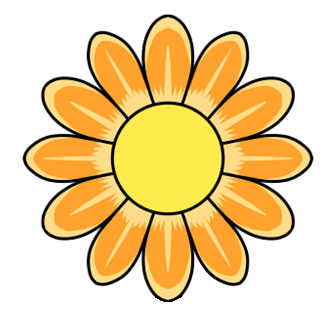 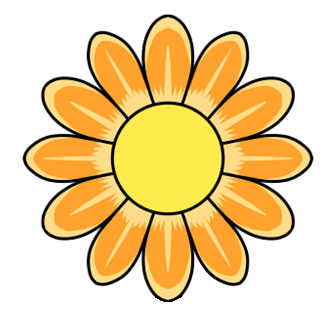 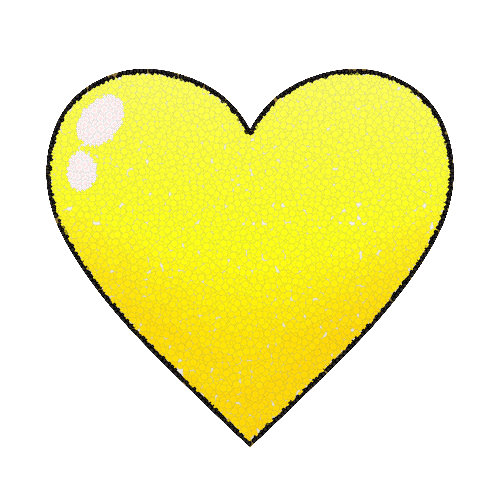 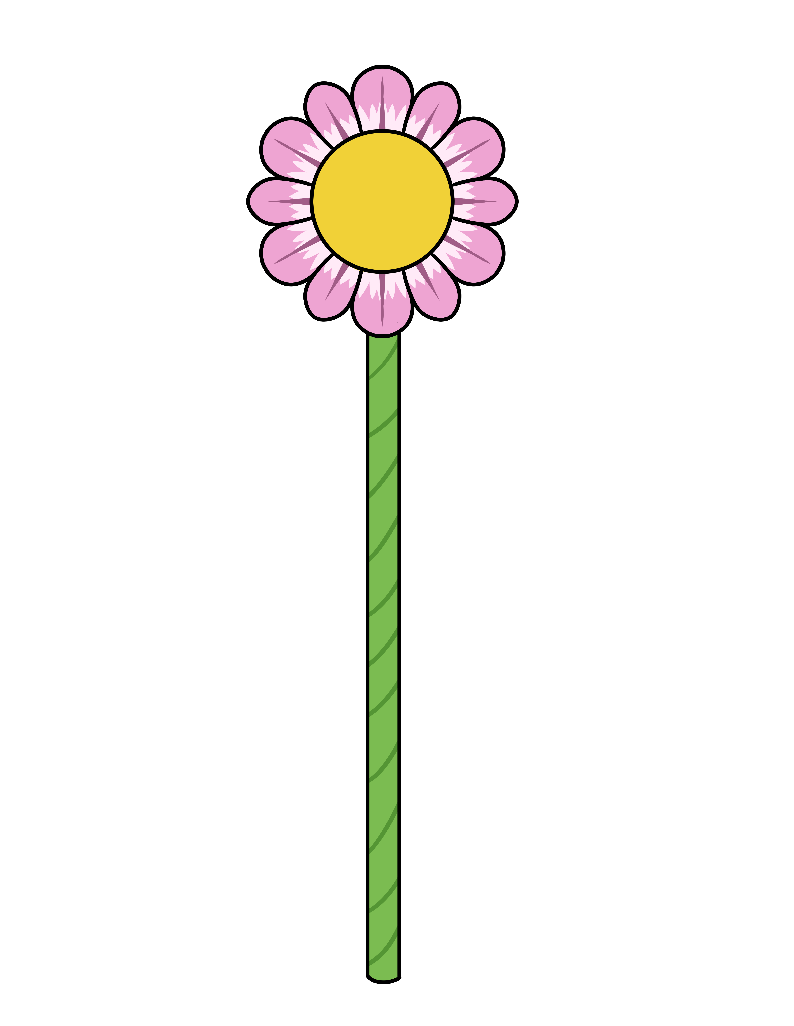 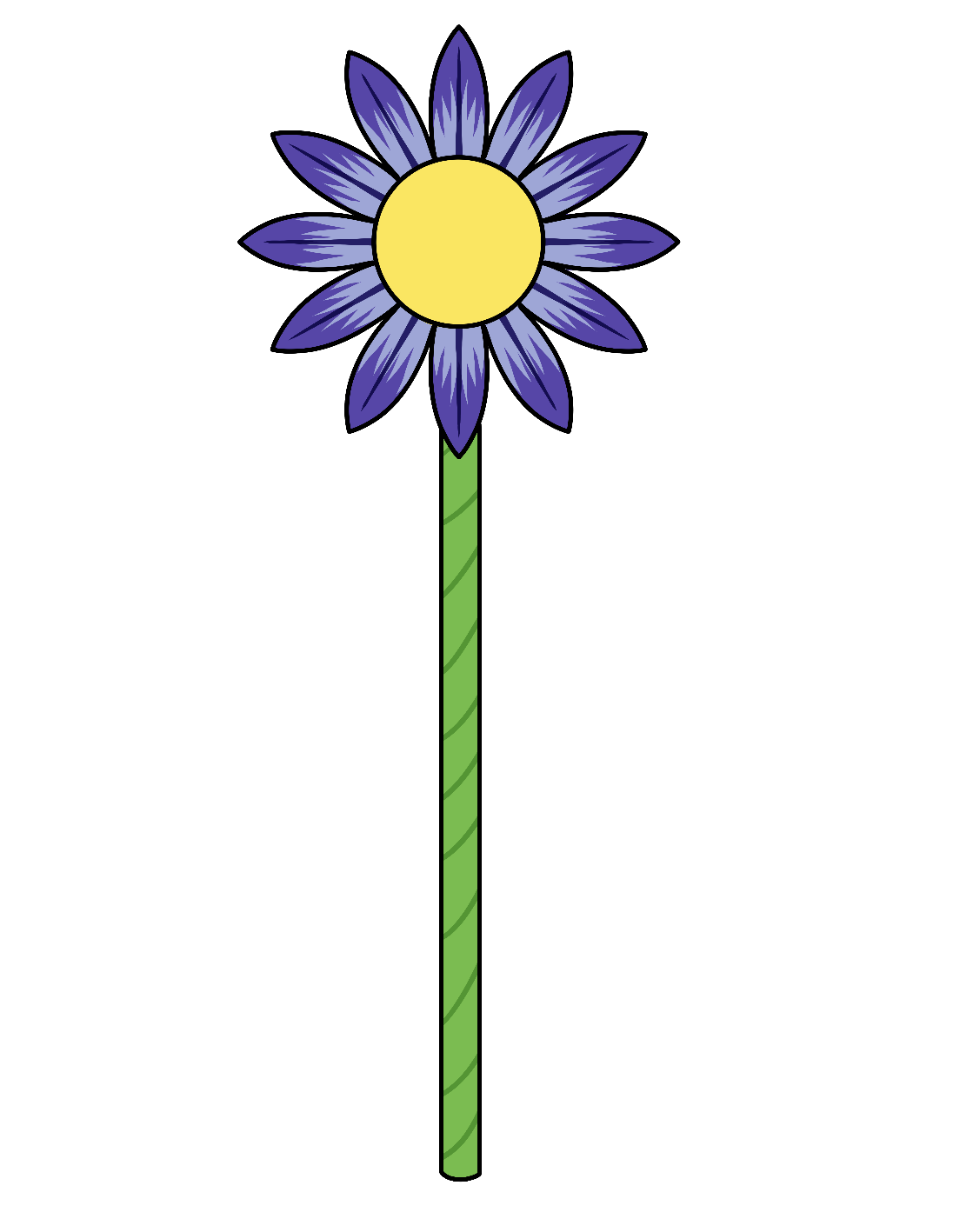 